Het onderstaand diagram laat zien hoe groot de krachten zijn die worden uitgeoefend op een massa van 5 kg; de krachten werken in dezelfde richting. De massa begint de beweging vanuit rust. Wat is de eindsnelheid in m/s na 2,5 s?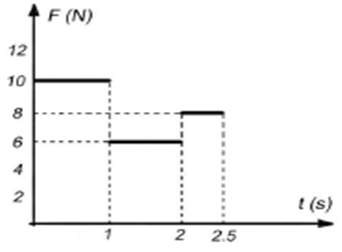 46810Antwoord: AVan 0 tot 1 s:   Van 1 tot 2 s:    Van 2 tot 2,5 s: Dus eindsnelheid = 2 + 1,2 + 0,8 = 4 m/s